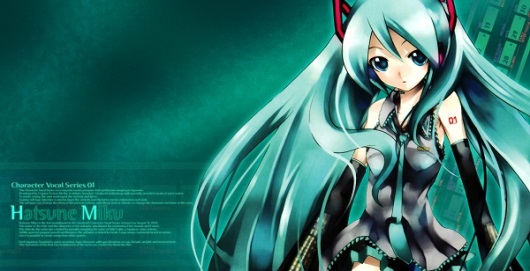 IndicateursA100 % - 90 %B85 % - 75 %      C70 % - 60 %      D55 % - 40 %      E35 % - 0 %      Adaptation à la situation d’écriture________ /25 %Mots :______________Décrit un personnage de façon approfondie et personnalisée.      15Décrit un personnage de façon approfondie. 14-13Décrit un personnage de façon acceptable. 11-10-9Décrit un personnage de façon imprécise et trop générale. 8-7-6Décrit un personnage  de façon incomplète et insuffisante. 5   3   1  0Adaptation à la situation d’écriture________ /25 %Mots :______________Point de vue neutre constamment.     5Point de vue neutre la plupart du temps.    4Point de vue neutre en général.       3Point de vue difficile à maintenir.     2Point de vue variés.1     0Adaptation à la situation d’écriture________ /25 %Mots :______________Verbes à l’imparfait (0). 5Verbes à l’imparfait ( 1-2).           4Verbes à l’imparfait (3-4)3Verbes à l’imparfait (5-6)2Verbes à l’imparfait.(7-8)  1  (9 et +)  0Cohérence du texte________ /20 %Cohérence pertinente et intéressante du texte. 10Cohérence pertinente du texte.9 - 8Cohérence correcte du texte.7 - 6Quelques erreurs de cohérence du texte.5 - 4Plusieurs erreurs de cohérence du texte.3 – 2 – 1 -0 Cohérence du texte________ /20 %Liens intéressants et pertinents. Marqueurs de relations judicieux.       10Liens logiques. Marqueurs de relation appropriés.9 - 8Liens et marqueurs de relation appropriés en général.      7 - 6Quelques liens et quelques marqueurs de relation. 5 - 4Peu de lien entre les idées. Peu de marqueurs de relation3 – 2 – 1 -0 Vocabulaire approprié________ /10 %Nombreuses utilisations du vocabulaire enrichi de façon astucieuse, opportune et significative.9-10Nombreuse utilisation du vocabulaire enrichi de façon appropriée et habile.7-8Bonne  utilisation du vocabulaire enrichi de façon généralement appropriée.5-6 Peu d’utilisation du vocabulaire enrichi. Répétitions.3-4Très peu d’utilisation du vocabulaire enrichi.Nombreuses répétitions1-2Construction des phrases et ponctuation _________25 %Moins de 1 %     251,1 à 1,29           241,3 à 1,6 %       231,8  à 2,2 %    212,3 à 2,8       202,8 à 3,4 %   193,6  à 4,1       184,2 à 4,7       164,8 à 5,2 %   155,4 à 5,9         136,0 à 6,4         126,5 à 6,8 %     10 7,0 à 8,99            89 % et 10,5          410,6 +                   0Orthographe d’usage et grammaticale     ____________20%Moins de 1 %     201,1 à 2,1          192,2 à 3,2          183,3 à 3,9         174,0 à 4,6          164,7 % à 5,2      15  5,3 à 5,9         146,0 à 6,6          136,7 % à 7,2      12   7,4 à 8.2         118,3 à 9,1          109,2 % à 10,0      8   10,2 à 12,49         712,50 à 15,49      515,5 % et +          0